ПРОЕКТРОССИЙСКАЯ ФЕДЕРАЦИЯПРАВИТЕЛЬСТВО КАРАЧАЕВО-ЧЕРКЕССКОЙ РЕСПУБЛИКИПОСТАНОВЛЕНИЕ_______2017                                   г. Черкесск                                          № ___О внесении изменений в постановление Правительства Карачаево-Черкесской Республики от 26.06.2012 №258 «Об утверждении Порядка предоставления грантов на развитие семейных животноводческих ферм в Карачаево-Черкесской Республике».В соответствии с постановлением Правительства Российской Федерации от 06.09.2016 № 887 «Об общих требованиях к нормативным правовым актам, муниципальным правовым актам, регулирующим предоставление субсидий юридическим лицам (за исключением субсидий государственным (муниципальным) учреждениям), индивидуальным предпринимателям, а также физическим лицам – производителям товаров, работ, услуг» Правительство Карачаево-Черкесской РеспубликиПОСТАНОВЛЯЕТ: 	Внести в постановление Правительства Карачаево-Черкесской Республики от 26.06.2012 № 258 «Об утверждении Порядка предоставления грантов на развитие семейных животноводческих ферм в Карачаево-Черкесской Республике» (в редакции постановлений Правительства Карачаево-Черкесской Республики от 31.07.2013, № 253, от 26.08.2013 № 273, от 12.03.2014 №64, от 25.12.2014 №415, от 14.04.2015 №91, от 22.04.2016 № 104, от 10.06.2016 № 156, от 09.02.2017 № 26) следующие изменения:1. Преамбулу постановления изложить в следующей редакции: «В соответствии с пунктом 3 статьи 78 Бюджетного кодекса Российской Федерации и постановлением Правительства Российской Федерации от 14 июля 2012 г. № 717 «О Государственной программе развития сельского хозяйства и регулирования рынков сельскохозяйственной продукции, сырья и продовольствия на 2013 - 2020 годы» Правительство Карачаево-Черкесской Республики2. В приложении к постановлению:Пункт 2 изложить в следующей редакции:«2. Гранты предоставляются из республиканского бюджета в пределах средств, предусмотренных на эти цели законом Карачаево-Черкесской Республики о республиканском бюджете Карачаево-Черкесской Республики на соответствующий финансовый год, и средств федерального бюджета, предоставленных Карачаево-Черкесской Республике на софинансирование расходных обязательств бюджета Карачаево-Черкесской Республики, связанных с реализацией мероприятий по предоставлению грантов на развитие семейных животноводческих ферм, в соответствии с постановлением Правительства Российской Федерации от 14 июля 2012 г. № 717 «О Государственной программе развития сельского хозяйства и регулирования рынков сельскохозяйственной продукции, сырья и продовольствия на 2013 - 2020 годы». Пункт 6 изложить в следующей редакции:«В целях проведения конкурсного отбора Министерством формируется конкурсная комиссия по отбору претендентов (далее - конкурсная комиссия), в состав которой включаются государственные гражданские служащие Карачаево-Черкесской Республики (менее половины состава конкурсной комиссии), представители юридических лиц и физические лица, осуществляющие деятельность в сфере агропромышленного комплекса. В состав конкурсной комиссии могут быть включены представители кредитных, научных, образовательных юридических, консультационных, консалтинговых, аудиторских, ревизионных и общественных организаций, республиканских фермерских ассоциаций». Абзац 1, пункта 9 изложить в следующей редакции:«9. Для участия в конкурсе Глава крестьянского (фермерского) хозяйства (далее – претендент) в течение 15 дней с даты опубликования Министерством официальной информации о месте и сроке приема документов представляет в Министерство заверенные подписью и печатью (при наличии) заявителя следующие документы».В пункт 9 ввести подпункт «н» следующего содержания:«н) справки об отсутствии просроченной задолженности по страховым взносам, пеням, штрафам».В пункт 9 ввести подпункт «о» следующего содержания:«о) документы, подтверждающие, что Глава хозяйства не является учредителем (участником) коммерческой организации за исключением крестьянского (фермерского) хозяйства, главой которого он является на момент подачи заявки на участие в конкурсе».В пункт 9 ввести подпункт «п» следующего содержания:«п) справку об отсутствии задолженности по налогам и сборам, полученная не более чем за 30 дней до подачи заявки на участие в конкурсе».Абзац 15, пункта 9 исключить:«справка об отсутствии задолженности по налогам и сборам, полученная не более чем за 30 дней до подачи заявления о получении гранта и (или) единовременной помощи».Подпункт «а», пункта 10 изложить в следующей редакции:«а) главой и членами крестьянского (фермерского) хозяйства (далее – хозяйство) являются граждане Российской Федерации (не менее двух, включая главу хозяйства), состоящие в родстве и совместно осуществляющие производственную деятельность, основанную на их личном участии»;сельская территория - сельские поселения или сельские поселения и межселенные территории, объединенные общей территорией в границах муниципального района, а также сельские населенные пункты и рабочие поселки, входящие в состав городских округов (за исключением городского округа, на территории которого находится административный центр Карачаево-Черкесской Республики), на территории которых преобладает деятельность, связанная с производством и переработкой сельскохозяйственной продукции;перечень сельских населенных пунктов и рабочих поселков, входящих в состав городских округов Карачаево-Черкесской Республики, на которых преобладает деятельность, связанная с производством и переработкой сельскохозяйственной продукции:поселок городского типа Орджоникидзевский;поселок Малокурганный;поселок городского типа Эльбрусский;поселок Мара-Аягъы;рабочий поселок Медногорский;поселок городского типа Новый Карачай;поселок городского типа Правокубанский;рабочий поселок Ударный;город Усть-Джегута.Подпункт «г», пункта 10 изложить в следующей редакции:«г) глава и члены хозяйства ранее не являлись получателями грантов на создание и развитие крестьянского (фермерского) хозяйства, Гранта семейного животноводческого фермера, либо с даты полного освоения гранта на создание и развитие крестьянского (фермерского) хозяйства, Гранта семейного животноводческого фермера прошло не менее трех лет или не менее 24 месяцев – для семейных животноводческих ферм в области разведения крупного рогатого скота молочного направления продуктивности». Подпункт «е», пункта 10 изложить в следующей редакции:«е) хозяйство предусматривает условия для создания собственной или совместно с другими сельскохозяйственными товаропроизводителями кормовой базы для сельскохозяйственных животных и птицы, либо заключило договоры (предварительные договоры) на поставку необходимого объема кормов».В подпункте «л», пункта 10 исключить слова:«каждого наименования». Подпункт «н», пункта 10 изложить в следующей редакции:«н) хозяйство планирует создание не менее трех новых постоянных рабочих мест в году получения Гранта.Заявитель обязуется сохранить созданные новые постоянные рабочие места в течение не менее 5 лет после получения Гранта».В пункте 11 заменить слова:«15 рабочих дней» на «5 рабочих дней».Ввести пункт 12 в следующей редакции, «Документы, поданные начинающими фермерами, рассматриваются Министерством в течение 10 рабочих дней на соответствие требованиям настоящего Порядка и предоставляются Конкурсной комиссии для конкурсного отбора». Пункт 13 изложить в следующей редакции:«13. Конкурсная комиссия на основе представленных заявок и прилагаемых к ним документов, проверяет соответствие заявителей требованиям настоящего Порядка, а также соблюдение заявителями требований, установленных   настоящим Порядком, и принимает решение о допуске заявителей к очному собеседованию.В случае несоответствия заявителя требованиям настоящего Порядка, а также несоблюдения заявителем требований, установленных    настоящим Порядком, конкурсная комиссия принимает решение об отказе в допуске заявителя к очному собеседованию.Решение о допуске (недопуске) заявителей к очному собеседованию принимается на заседании конкурсной комиссии.Заявители, которым отказано в допуске к очному собеседованию, дальнейшего участия в конкурсном отборе не принимают.
       Очное собеседование проводится конкурсной комиссией.В процессе проведения очного собеседования членами конкурсной комиссии на основе информации, излагаемой заявителем и представленных им в составе заявки документов, оцениваются:профессиональные знания и опыт работы заявителя;представленный заявителем бизнес-план, в том числе степень владения заявителем информацией, содержащейся в указанном бизнес-плане;наличие производственных фондов - техники, оборудования, земельных участков и иного недвижимого имущества, инфраструктуры на дату проведения очного собеседования.Оценка профессиональных знаний и опыта работы заявителя, а также оценка созданного заявителем крестьянского (фермерского) хозяйства проводится с учетом отрасли (подотрасли) сельского хозяйства, в которой заявитель планирует осуществлять свою деятельность согласно представленному им бизнес-плану.Проведение очного собеседования начинается с самопрезентации заявителя, в которой он кратко информирует членов конкурсной комиссии:о своих автобиографических данных;о своем профессиональном опыте и возможностях применения его при реализации представленного им бизнес-плана;о крестьянском (фермерском) хозяйстве (наличие производственных фондов, степень бытового обустройства главы крестьянского (фермерского) хозяйства по месту нахождения крестьянского (фермерского) хозяйства на дату проведения очного собеседования).После самопрезентации заявитель осуществляет краткую презентацию представленного им бизнес-плана. При презентации бизнес-плана заявитель в обязательном порядке описывает предполагаемые направления расходования средств гранта, предлагаемые им в плане расходов.По окончании презентации бизнес-плана заявителю задаются основные вопросы, по направлению деятельности в сельском хозяйстве, которое указано в его бизнес-плане, и не должны подразумевать наличие специальных (углубленных) познаний.   Абзац 11, пункта 16 изложить в следующей редакции:«использовать Грант в течение 24 месяцев со дня поступления средств на счет главы хозяйства и использовать имущество, приобретаемое за счет Гранта, исключительно на развитие и деятельность семейной животноводческой фермы».   18.  Пункт 16 изложить в следующей редакции:«16. с Главой крестьянского (фермерского) хозяйства, в отношении которого комиссией принято решение признать участником мероприятий программы по развитию семейных животноводческих ферм и предоставить грант   в запрошенном или меньшем размере, Министерство в соответствии с типовой формой, утвержденной приказом Министерства финансов Карачаево-Черкесской Республики от 03.04.2017г. №124, в течение пяти рабочих дней со дня принятия решения о предоставлении гранта заключает соглашение, которое предусматривает»:цели, размер и условия предоставления гранта;порядок и сроки представления участником Программы отчетности, подтверждающей выполнение условий предоставления гранта, а также предоставление отчетности о достижении значения показателя результативности использования гранта по формам, утвержденным соглашением;3) согласие участника Программы на осуществление Министерством и органами государственного финансового контроля проверок соблюдения участником Программы условий, целей и порядка предоставления гранта;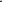 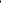 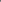 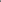 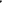 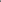 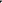 ответственность за несоблюдение участником Программы условий соглашения, предусматривающая возврат гранта в республиканский бюджет Карачаево-Черкесской Республики;порядок и сроки возврата в республиканский бюджет Карачаево-Черкесской Республики суммы гранта в случае нарушения условий его получения, установления по результатам проверок фактов нарушения целей предоставления гранта; случаи возврата в текущем финансовом году участником Программы остатков суммы гранта, не использованных в отчетном финансовом году;в случае недостижения значений показателя результативности использования гранта, применять штрафные санкции согласно приложению №4 типового соглашения Министерства финансов Карачаево-Черкесской Республики утвержденной приказом Министерства финансов Карачаево-Черкесской Республики от 03.04.2017г. №124;обязательство участника Программы в течение 24 месяцев со дня получения использовать грант на мероприятия, указанные в плане;запрет участнику Программы приобретать за счет полученных средств гранта иностранную валюту, за исключением операций, осуществляемых в соответствии с валютным законодательством Российской Федерации при закупке (поставке) высокотехнологичного импортного оборудования, сырья и комплектующих изделий;установление показателей результативности:прирост объема сельскохозяйственной продукции, произведенной в крестьянских (фермерских) хозяйствах, получивших грантовую поддержку, к году, предшествующему году предоставления гранта;                                                                                                                                       количество новых постоянных рабочих мест, созданных в крестьянских(фермерских) хозяйствах, получивших грантовую поддержку;реквизиты расчетного счета, на который перечисляется грант;сведения участника Программы об открытии лицевого счета. В случае, если участник Программы имеет статус юридического лица, сведения об открытии лицевого счета для учета операций со средствами юридических лиц (их обособленных подразделений), не являющихся участниками бюджетного процесса, в территориальном органе Федерального казначейства, в случае если участник Программы имеет статус индивидуального предпринимателя, сведения о счете, открытом в учреждениях Центрального банка Российской Федерации или кредитных организациях.Ухудшение значений показателей результативности использования гранта, а также увеличение сроков реализации предусмотренных соглашением мероприятий, не допускается, за исключением случаев, если выполнение условий предоставления гранта оказалось невозможным вследствие обстоятельств непреодолимой силы, изменения значений целевых показателей и индикаторов, а также в случае существенного сокращения размера гранта.19. В пункте 21 слова «в установленном порядке осуществляет» заменить словами «и органы государственного финансового контроля осуществляют».Председатель ПравительстваКарачаево-Черкесской Республики		               	                       А.А. ОзовПроект согласован:Руководитель Администрации Главы и Правительства КЧР 		                    	                         Э.Б. СалпагаровПервый заместитель Председателя  Правительства Карачаево-Черкесской Республики   		         	                 Э.П. Байчоров Заместитель Председателя  Правительства Карачаево-Черкесской Республики   		   	                  В.В. КосенковЗаместитель Руководителя АдминистрацииГлавы и Правительства Карачаево-Черкесской Республики,начальник Управления документационногообеспечения Главы и Правительства Карачаево-Черкесской Республики          	                                     Ф.Я. АстежеваМинистр финансов Карачаево-Черкесской Республики                 	                            Р.Х. ЭлькановМинистр экономического развитияКарачаево-Черкесской Республики                                                  А.Х. Накохов    Начальник Государственно-правовогоуправления Главы и Правительства Карачаево-Черкесской Республики                                                  А. А. Тлишев	Проект подготовлен Министерством сельского хозяйства Карачаево-Черкесской Республики  Исполняющий обязанности Министра сельского хозяйства Карачаево-Черкесской Республики                                                 Д.Ш. Бытдаев Пояснительная запискак проекту постановления Правительства Карачаево-Черкесской Республики 26.06.2012 №258 «Об утверждении Порядка предоставления грантов на развитие семейных животноводческих ферм в Карачаево-Черкесской Республике»1. Проект постановления Правительства Карачаево-Черкесской Республики «О внесении изменений в постановление Правительства Карачаево-Черкесской Республики  от 26.06.2012 №258 «Об утверждении Порядка предоставления грантов на развитие семейных животноводческих ферм в Карачаево-Черкесской Республике» разработан в соответствии с планом на апрель 2017 года, утвержденным Председателем Правительства Карачаево-Черкесской Республики А.А. Озовым. 2. Проект разработан  в целях приведения постановления Правительства Карачаево-Черкесской Республики  26.06.2012 №258 «Об утверждении Порядка предоставления грантов на развитие семейных животноводческих ферм в Карачаево-Черкесской Республике»,   в соответствие с постановлением Правительства Российской Федерации от 06.09.2016 № 887 «Об общих требованиях к нормативным правовым актам, муниципальным правовым актам, регулирующим предоставление субсидий юридическим лицам (за исключением субсидий государственным (муниципальным) учреждениям), индивидуальным предпринимателям, а также физическим лицам - производителям товаров, работ, услуг».3. Принятие данного проекта постановления не потребует внесения изменений или признания утратившими силу иных нормативных правовых актов Карачаево-Черкесской Республики.4. Принятие проекта постановления не потребует дополнительных средств из республиканского бюджета Карачаево-Черкесской Республики.Исполняющий обязанности Министра сельского хозяйстваКарачаево-Черкесской Республики 			                  Д.Ш. БытдаевИсп. Хамхоев 22-04-65Начальник информационно-вычислительного отдела                                                                Ю.У. Джамбаев